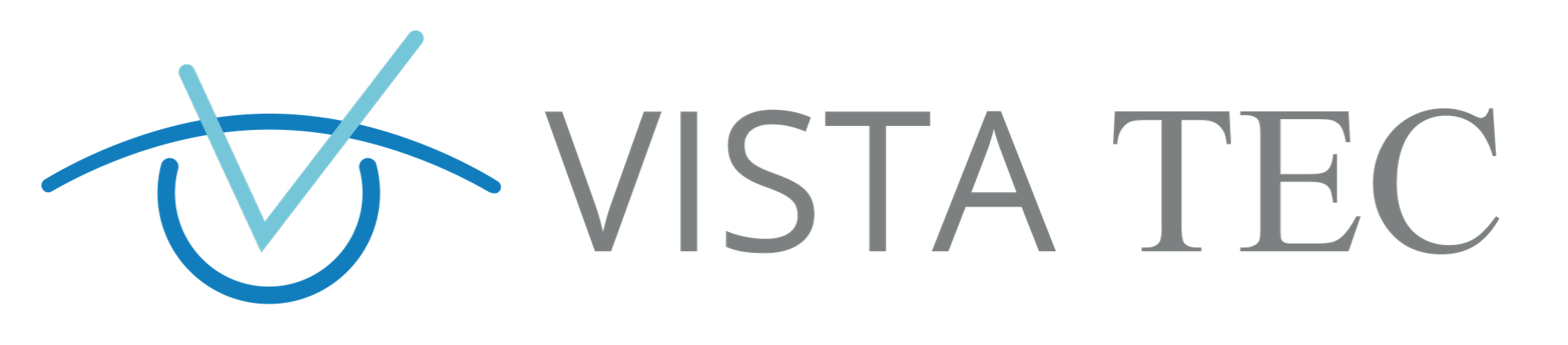 Thank you to our generous partners!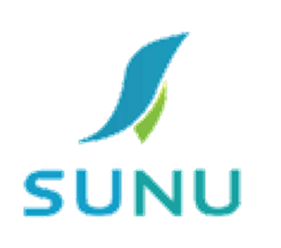 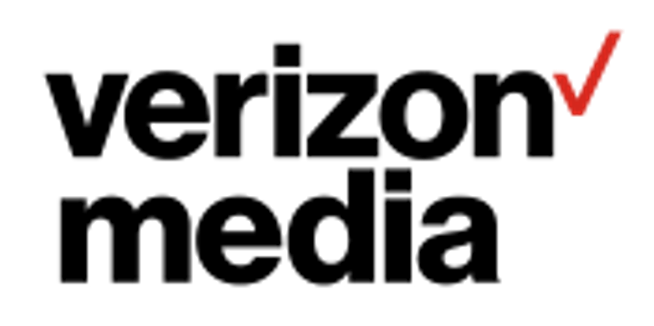 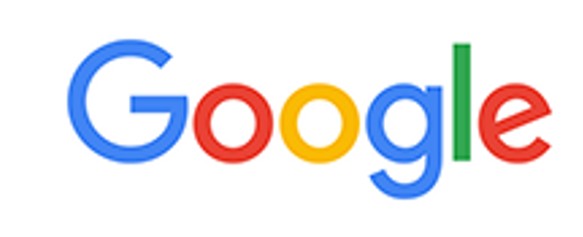 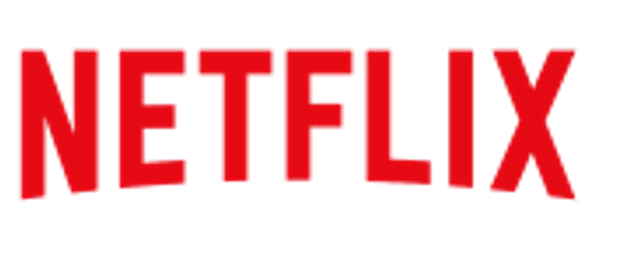 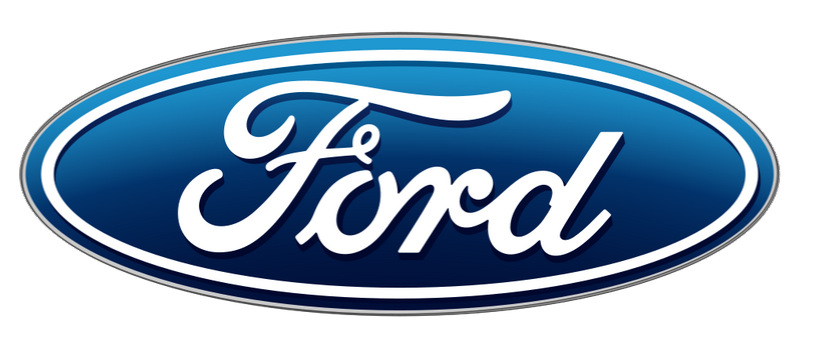 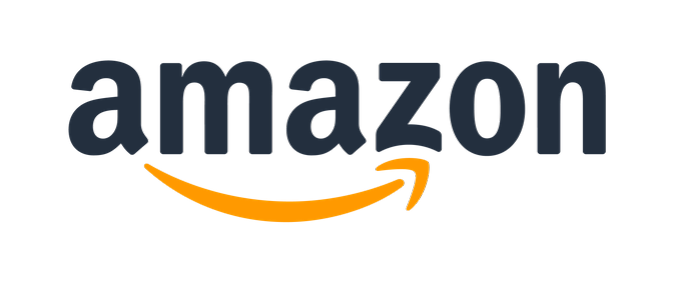 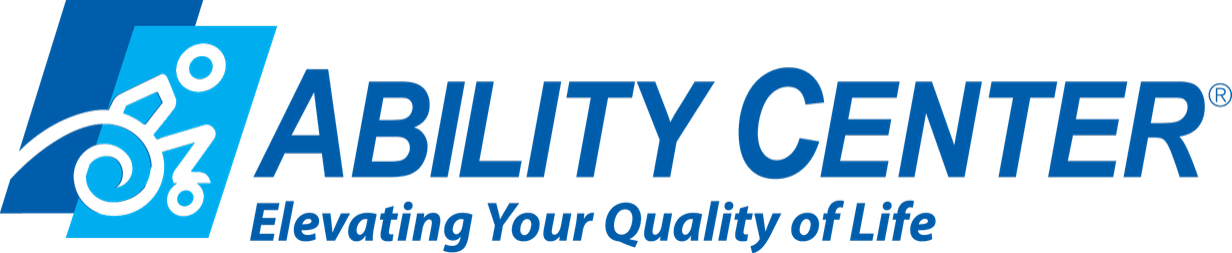 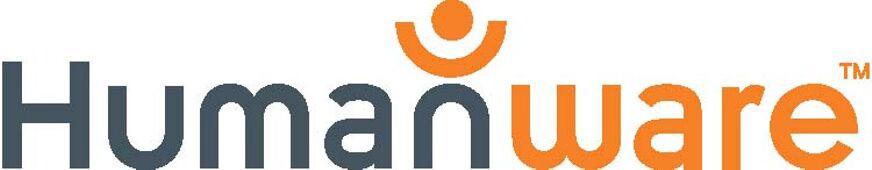 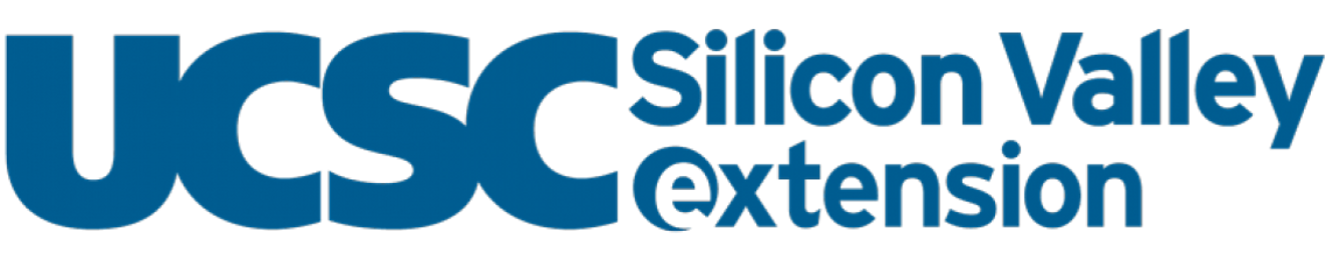 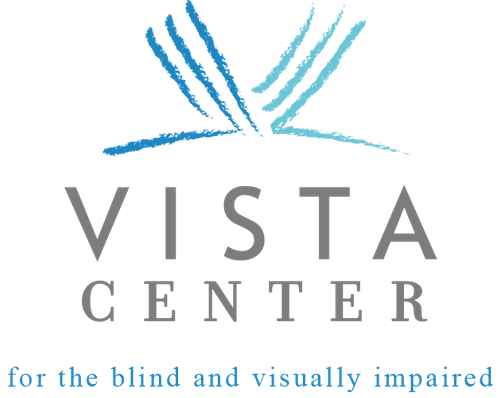 ExhibitorsIan RamosAccess Ingenuity IanR@accessingenuity.com (877) 579-4380www.accessingenuity.comSilvana Rainey Adaptive Technology Services srainey@adaptivetec.com(415) 409-6650www.adaptivetec.comKevin HughesHumanWare Kevin.Hughes@HumanWare.com (800) 722-3393www.HumanWare.comDamian PickeringHIMSdamian@hims-inc.com www.HIMS-INC.comTom LichtiIrisVision tom.lichti@irisvision.com (855) 207-6665www.irisvision.com/Peter ProsciaIRTIinfo@irti.net www.IRTI.netStefan Heymanns Netflix www.netflix.comCory HanoshNorthState Assistive Technology cory@northstateat.com(877) 682-0452www.northstateat.comAnat NulmanOrCam Anat.nulman@orcam.com (408) 310-7903www.orcam.comJohn TaylorSterling Adaptives john@sterlingadaptives.com (415) 878-2922www.sterlingadaptives.comMarco Trujillo Sunu hello@sunu.io (877) 747-9677www.sunu.com